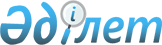 О внесении изменений в решение Павлодарского городского маслихата "О Павлодарском городском бюджете на 2022 – 2024 годы" от 24 декабря 2021 года № 106/13Решение Павлодарского городского маслихата Павлодарской области от 26 мая 2022 года № 137/19
      Павлодарский городской маслихат РЕШИЛ:
      1. Внести в решение Павлодарского городского маслихата "О Павлодарском городском бюджете на 2022 – 2024 годы" от 24 декабря 2021 года № 106/13 (зарегистрировано в Реестре государственной регистрации нормативных правовых актов под № 28080) следующие изменения:
      пункт 1 изложить в новой редакции:
       "1. Утвердить Павлодарский городской бюджет на 2022 – 2024 годы согласно приложениям 1, 2 и 3 соответственно, в том числе на 2022 год в следующих объемах:
      1) доходы – 188 185 339 тысяч тенге, в том числе:
      налоговые поступления – 152 033 723 тысяч тенге;
      неналоговые поступления – 2 252 104 тысяч тенге;
      поступления от продажи основного капитала – 18 683 542 тысяч тенге;
      поступления трансфертов – 15 215 970 тысяч тенге;
      2) затраты – 181 445 398 тысяч тенге;
      3) чистое бюджетное кредитование – 43 046 тысяч тенге, в том числе:
      бюджетные кредиты – 45 000 тысяч тенге;
      погашение бюджетных кредитов – 1 954 тысяча тенге;
      4) сальдо по операциям с финансовыми активами – 303 429 тысяч тенге, в том числе:
      приобретение финансовых активов – 303 429 тысяч тенге;
      поступления от продажи финансовых активов государства – равно нулю;
      5) дефицит (профицит) бюджета – 6 393 466 тысяч тенге;
      6) финансирование дефицита (использование профицита) бюджета – - 6 393 466 тысяч тенге.";
      пункт 4 изложить в новой редакции:
       "4. Учесть, что в Павлодарском городском бюджете на 2022 год предусмотрены целевые текущие трансферты, передаваемые из вышестоящего бюджета бюджетам поселка, сельского округа и некоторых сел в следующих объемах:
      6 523 тысяч тенге – на установление доплат к должностному окладу за особые условия труда управленческому и основному персоналу в организациях культуры и архивных учреждений селу Жетекши, поселку Ленинский и Кенжекольскому сельскому округу;
      41 174 тысяч тенге – на повышение заработной платы отдельных категорий гражданских служащих, работников организаций, содержащихся за счет средств государственного бюджета, работников казенных предприятий селам Жетекши, Мойылды, Павлодарское, поселку Ленинский и Кенжекольскому сельскому округу;
      111 616 тысяч тенге – на реализацию мероприятий по социальной и инженерной инфраструктуре в рамках проекта "Ауыл-Ел бесігі" селу Мойылды.";
      пункт 5 изложить в новой редакции:
       "5. Учесть, что в Павлодарском городском бюджете на 2022 год предусмотрены целевые текущие трансферты, передаваемые из Павлодарского городского бюджета бюджетам поселка, сельского округа и некоторых сел города в следующих объемах:
      247 435 тысяч тенге – на освещение улиц населенных пунктов сел Жетекши, Мойылды, Павлодарское, поселка Ленинский, Кенжекольского сельского округа;
      40 053 тысяч тенге – на обеспечение санитарии населенных пунктов сел Павлодарское, Жетекши, Мойылды, поселка Ленинский, Кенжекольского сельского округа;
      171 677 тысяч тенге – на благоустройство и озеленение населенных пунктов сел Павлодарское, Жетекши, Мойылды, Кенжекольского сельского округа, поселка Ленинский;
      132 937 тысяч тенге – на обеспечение функционирования автомобильных дорог сел Павлодарское, Жетекши, Мойылды, поселка Ленинский;
      140 309 тысяч тенге – на капитальный и средний ремонт автомобильных дорог поселка Ленинский, Кенжекольского сельского округа, села Павлодарское;
      68 799 тысяч тенге – на организацию водоснабжения населенных пунктов сел Жетекши, Мойылды, поселка Ленинский, Кенжекольскому сельскому округу;
      206 588 тысяч тенге – на средний ремонт автомобильных дорог в рамках проекта "Ауыл-Ел бесігі" селу Мойылды и Кенжекольскому сельскому округу;
      52 442 тысяч тенге – на обеспечение деятельности акимов сел Павлодарское, Жетекши, Мойылды, поселка Ленинский, Кенжекольского сельского округа;
      61 977 тысяч тенге – на организацию сохранения государственного жилищного фонда в поселке Ленинский;
      10 239 тысяч тенге – на реализацию физкультурно – оздоровительных и спортивных мероприятий в поселке Ленинский и селе Жетекши;
      6 506 тысяч тенге – на поддержку культурно-досуговой работы поселку Ленинский;
      35 331 тысяча тенге – на капитальные расходы селу Жетекши, поселку Ленинский, Кенжекольскому сельскому округу.";
      приложение 1 к указанному решению изложить в новой редакции согласно приложению к настоящему решению.
      2. Настоящее решение вводится в действие с 1 января 2022 года. Павлодарский городской бюджет на 2022 год (с изменениями)
					© 2012. РГП на ПХВ «Институт законодательства и правовой информации Республики Казахстан» Министерства юстиции Республики Казахстан
				
      Секретарь Павлодарского городского маслихата 

С. Калижанова
Приложение
к решению Павлодарского
городского маслихата от
26 мая 2022 года
№ 137/19Приложение 1
к решению Павлодарского
городского маслихата от
24 декабря 2021 года
№ 106/13
Категория
Категория
Категория
Сумма (тысяч тенге)
Класс
Класс
Наименование
Сумма (тысяч тенге)
Подкласс
Подкласс
Сумма (тысяч тенге)
Сумма (тысяч тенге)
1
2
3
4
5
1. Доходы
188185339
1
Налоговые поступления 
152033723
01
Подоходный налог
28394173
1
Корпоративный подоходный налог
9472328
2
Индивидуальный подоходный налог
18921845
03
Социальный налог
12919091
1
Социальный налог
12919091
04
Hалоги на собственность
8232596
1
Hалоги на имущество
5685978
3
Земельный налог
618121
4
Hалог на транспортные средства
1928497
05
Внутренние налоги на товары, работы и услуги
102070788
2
Акцизы
100659048
3
Поступления за использование природных и других ресурсов
800406
4
Сборы за ведение предпринимательской и профессиональной деятельности
611334
08
Обязательные платежи, взимаемые за совершение юридически значимых действий и (или) выдачу документов уполномоченными на то государственными органами или должностными лицами
417075
1
2
3
4
5
1
Государственная пошлина
417075
2
Неналоговые поступления
2252104
01
Доходы от государственной собственности
1078787
5
Доходы от аренды имущества, находящегося в государственной собственности
1077921
9
Прочие доходы от государственной собственности
866
04
Штрафы, пени, санкции, взыскания, налагаемые государственными учреждениями, финансируемыми из государственного бюджета, а также содержащимися и финансируемыми из бюджета (сметы расходов) Национального Банка Республики Казахстан 
1200
1
Штрафы, пени, санкции, взыскания, налагаемые государственными учреждениями, финансируемыми из государственного бюджета, а также содержащимися и финансируемыми из бюджета (сметы расходов) Национального Банка Республики Казахстан, за исключением поступлений от организаций нефтяного сектора и в Фонд компенсации потерпевшим
1200
06
Прочие неналоговые поступления
1172117
1
Прочие неналоговые поступления
1172117
3
Поступления от продажи основного капитала
18683542
01
Продажа государственного имущества, закрепленного за государственными учреждениями 
17341184
1
Продажа государственного имущества, закрепленного за государственными учреждениями 
17341184
03
Продажа земли и нематериальных активов
1342358
1
Продажа земли
725750
2
Продажа нематериальных активов
616608
4
Поступления трансфертов
15215970
02
Трансферты из вышестоящих органов государственного управления
15215970
2
Трансферты из областного бюджета
15215970
Функциональная группа
Функциональная группа
Функциональная группа
Функциональная группа
Функциональная группа
Сумма (тысяч тенге)
Функциональная подгруппа
Функциональная подгруппа
Функциональная подгруппа
Функциональная подгруппа
Сумма (тысяч тенге)
Администратор бюджетных программ
Администратор бюджетных программ
Администратор бюджетных программ
Сумма (тысяч тенге)
Программа
Программа
Сумма (тысяч тенге)
Наименование
Сумма (тысяч тенге)
1
2
3
4
5
6
2. Затраты
181445398
01
Государственные услуги общего характера
5630751
1
Представительные, исполнительные и другие органы, выполняющие общие функции государственного управления
571030
112
Аппарат маслихата района (города областного значения)
59407
001
Услуги по обеспечению деятельности маслихата района (города областного значения)
59407
122
Аппарат акима района (города областного значения)
511623
001
Услуги по обеспечению деятельности акима района (города областного значения)
399913
003
Капитальные расходы государственного органа
11360
113
Целевые текущие трансферты нижестоящим бюджетам
100350
2
Финансовая деятельность
411932
489
Отдел государственных активов и закупок района (города областного значения)
411932
001
Услуги по реализации государственной политики в области управления государственных активов и закупок на местном уровне
149816
003
Капитальные расходы государственного органа 
59000
004
Проведение оценки имущества в целях налогообложения
20102
005
Приватизация, управление коммунальным имуществом, постприватизационная деятельность и регулирование споров, связанных с этим 
183014
1
2
3
4
5
6
9
Прочие государственные услуги общего характера
4647789
454
Отдел предпринимательства и сельского хозяйства района (города областного значения)
64549
001
Услуги по реализации государственной политики на местном уровне в области развития предпринимательства и сельского хозяйства
60468
007
Капитальные расходы государственного органа
4081
458
Отдел жилищно-коммунального хозяйства, пассажирского транспорта и автомобильных дорог района (города областного значения)
3783713
001
Услуги по реализации государственной политики на местном уровне в области жилищно-коммунального хозяйства, пассажирского транспорта и автомобильных дорог
2516432
013
Капитальные расходы государственного органа
10748
067
Капитальные расходы подведомственных государственных учреждений и организаций
75142
113
Целевые текущие трансферты нижестоящим бюджетам
1181391
459
Отдел экономики и финансов района (города областного значения)
136423
001
Услуги по реализации государственной политики в области формирования и развития экономической политики, государственного планирования, исполнения бюджета и управления коммунальной собственностью района (города областного значения)
130224
015
Капитальные расходы государственного органа 
6199
467
Отдел строительства района (города областного значения)
663104
1
2
3
4
5
6
040
Развитие объектов государственных органов
663104
02
Оборона
115126
1
Военные нужды
115126
122
Аппарат акима района (города областного значения)
115126
005
Мероприятия в рамках исполнения всеобщей воинской обязанности
115126
03
Общественный порядок, безопасность, правовая, судебная, уголовно-исполнительная деятельность
627918
9
Прочие услуги в области общественного порядка и безопасности
627918
458
Отдел жилищно-коммунального хозяйства, пассажирского транспорта и автомобильных дорог района (города областного значения)
577521
021
Обеспечение безопасности дорожного движения в населенных пунктах
577521
499
Отдел регистрации актов гражданского состояния района (города областного значения)
50397
001
Услуги по реализации государственной политики на местном уровне в области регистрации актов гражданского состояния
50397
06
Социальная помощь и социальное обеспечение
6988649
1
Социальное обеспечение
743145
451
Отдел занятости и социальных программ района (города областного значения)
743145
005
Государственная адресная социальная помощь
743145
2
Социальная помощь
5442099
451
Отдел занятости и социальных программ района (города областного значения)
4802327
002
Программа занятости
654584
1
2
3
4
5
6
004
Оказание социальной помощи на приобретение топлива специалистам здравоохранения, образования, социального обеспечения, культуры, спорта и ветеринарии в сельской местности в соответствии с законодательством Республики Казахстан
5629
006
Оказание жилищной помощи
21858
007
Социальная помощь отдельным категориям нуждающихся граждан по решениям местных представительных органов
1223976
010
Материальное обеспечение детей-инвалидов, воспитывающихся и обучающихся на дому
19075
013
Социальная адаптация лиц, не имеющих определенного местожительства
311760
014
Оказание социальной помощи нуждающимся гражданам на дому
387100
015
Территориальные центры социального обслуживания пенсионеров и инвалидов
88059
017
Обеспечение нуждающихся инвалидов протезно-ортопедическими, сурдотехническими и тифлотехническими средствами, специальными средствами передвижения, обязательными гигиеническими средствами, а также предоставление услуг санаторно-курортного лечения, специалиста жестового языка, индивидуальных помощников в соответствии с индивидуальной программой реабилитации инвалида
1972924
023
Обеспечение деятельности центров занятости населения
117362
458
Отдел жилищно-коммунального хозяйства, пассажирского транспорта и автомобильных дорог района (города областного значения)
639772
1
2
3
4
5
6
068
Социальная поддержка отдельных категорий граждан в виде льготного, бесплатного проезда на городском общественном транспорте (кроме такси) по решению местных представительных органов
639772
9
Прочие услуги в области социальной помощи и социального обеспечения
803405
451
Отдел занятости и социальных программ района (города областного значения)
803405
001
Услуги по реализации государственной политики на местном уровне в области обеспечения занятости и реализации социальных программ для населения
182433
011
Оплата услуг по зачислению, выплате и доставке пособий и других социальных выплат
1993
050
Обеспечение прав и улучшение качества жизни инвалидов в Республике Казахстан
474
054
Размещение государственного социального заказа в неправительственных организациях
422105
067
Капитальные расходы подведомственных государственных учреждений и организаций
13250
094
Предоставление жилищных сертификатов как социальная помощь 
180000
097
Оплата услуг поверенному агенту по предоставлению жилищных сертификатов (социальная поддержка в виде бюджетного кредита)
3150
07
Жилищно-коммунальное хозяйство
26877050
1
Жилищное хозяйство
11683261
463
Отдел земельных отношений района (города областного значения)
105354
016
Изъятие земельных участков для государственных нужд
105354
467
Отдел строительства района (города областного значения)
10354028
1
2
3
4
5
6
003
Проектирование и (или) строительство, реконструкция жилья коммунального жилищного фонда
7885917
004
Проектирование, развитие и (или) обустройство инженерно-коммуникационной инфраструктуры
2468111
491
Отдел жилищных отношений района (города областного значения)
856602
001
Услуги по реализации государственной политики на местном уровне в области жилищного фонда
66192
005
Организация сохранения государственного жилищного фонда
26902
006
Обеспечение жильем отдельных категорий граждан
763508
496
Отдел жилищной инспекции и коммунального хозяйства района (города областного значения)
367277
001
Услуги по реализации государственной политики на местном уровне в области коммунального хозяйства и жилищного фонда
270677
003
Капитальные расходы государственного органа
96600
2
Коммунальное хозяйство
6177957
467
Отдел строительства района (города областного значения) 
778046
005
Развитие коммунального хозяйства
5690
058
Развитие системы водоснабжения и водоотведения в сельских населенных пунктах
772356
496
Отдел жилищной инспекции и коммунального хозяйства района (города областного значения)
5399911
016
Функционирование системы водоснабжения и водоотведения
1169
026
Организация эксплуатации тепловых сетей, находящихся в коммунальной собственности районов (городов областного значения)
1169
1
2
3
4
5
6
028
Развитие коммунального хозяйства
4116
029
Развитие системы водоснабжения и водоотведения
5393457
3
Благоустройство населенных пунктов
9015832
458
Отдел жилищно-коммунального хозяйства, пассажирского транспорта и автомобильных дорог района (города областного значения)
9015832
015
Освещение улиц в населенных пунктах
1276438
016
Обеспечение санитарии населенных пунктов
564948
017
Содержание мест захоронений и захоронение безродных
38457
018
Благоустройство и озеленение населенных пунктов
7135989
08
Культура, спорт, туризм и информационное пространство
2335551
1
Деятельность в области культуры
971731
455
Отдел культуры и развития языков района (города областного значения)
495875
003
Поддержка культурно-досуговой работы
495875
467
Отдел строительства района (города областного значения) 
475856
011
Развитие объектов культуры
475856
2
Спорт
728197
465
Отдел физической культуры и спорта района (города областного значения)
728197
001
Услуги по реализации государственной политики на местном уровне в сфере физической культуры и спорта
34991
005
Развитие массового спорта и национальных видов спорта 
599318
006
Проведение спортивных соревнований на районном (города областного значения) уровне
34938
007
Подготовка и участие членов сборных команд района (города областного значения) по различным видам спорта на областных спортивных соревнованиях
7519
1
2
3
4
5
6
032
Капитальные расходы подведомственных государственных учреждений и организаций
26892
113
Целевые текущие трансферты нижестоящим бюджетам
24539
3
Информационное пространство
393356
455
Отдел культуры и развития языков района (города областного значения)
327665
006
Функционирование районных (городских) библиотек
321764
007
Развитие государственного языка и других языков народа Казахстана
5901
456
Отдел внутренней политики района (города областного значения)
65691
002
Услуги по проведению государственной информационной политики
65691
9
Прочие услуги по организации культуры, спорта, туризма и информационного пространства
242267
455
Отдел культуры и развития языков района (города областного значения)
136284
001
Услуги по реализации государственной политики на местном уровне в области развития языков и культуры
47514
032
Капитальные расходы подведомственных государственных учреждений и организаций
61444
113
Целевые текущие трансферты нижестоящим бюджетам
27326
456
Отдел внутренней политики района (города областного значения)
105983
001
Услуги по реализации государственной политики на местном уровне в области информации, укрепления государственности и формирования социального оптимизма граждан
88389
003
Реализация мероприятий в сфере молодежной политики
17594
1
2
3
4
5
6
09
Топливно-энергетический комплекс и недропользование
1079099
1
Топливо и энергетика
1079099
467
Отдел строительства района (города областного значения)
1079099
009
Развитие теплоэнергетической системы
1079099
10
Сельское, водное, лесное, рыбное хозяйство, особо охраняемые природные территории, охрана окружающей среды и животного мира, земельные отношения
100351
6
Земельные отношения
97955
463
Отдел земельных отношений района (города областного значения)
97955
001
Услуги по реализации государственной политики в области регулирования земельных отношений на территории района (города областного значения)
89830
003
Земельно-хозяйственное устройство населенных пунктов
8125
9
Прочие услуги в области сельского, водного, лесного, рыбного хозяйства, охраны окружающей среды и земельных отношений
2396
459
Отдел экономики и финансов района (города областного значения)
2396
099
Реализация мер по оказанию социальной поддержки специалистов
2396
11
Промышленность, архитектурная, градостроительная и строительная деятельность
569924
2
Архитектурная, градостроительная и строительная деятельность
569924
467
Отдел строительства района (города областного значения)
167494
001
Услуги по реализации государственной политики на местном уровне в области строительства
162140
017
Капитальные расходы государственного органа
5354
1
2
3
4
5
6
468
Отдел архитектуры и градостроительства района (города областного значения)
402430
001
Услуги по реализации государственной политики в области архитектуры и градостроительства на местном уровне
156111
003
Разработка схем градостроительного развития территории района и генеральных планов населенных пунктов
246319
12
Транспорт и коммуникации
9140233
1
Автомобильный транспорт
6990944
458
Отдел жилищно-коммунального хозяйства, пассажирского транспорта и автомобильных дорог района (города областного значения)
6990944
022
Развитие транспортной инфраструктуры
191702
023
Обеспечение функционирования автомобильных дорог
6799242
9
Прочие услуги в сфере транспорта и коммуникаций
2149289
458
Отдел жилищно-коммунального хозяйства, пассажирского транспорта и автомобильных дорог района (города областного значения)
2149289
037
Субсидирование пассажирских перевозок по социально значимым городским (сельским), пригородным и внутрирайонным сообщениям
2149289
13
Прочие
1770110
3
Поддержка предпринимательской деятельности и защита конкуренции
9897
467
Отдел строительства района (города областного значения)
9897
026
Развитие индустриальной инфраструктуры в рамках Единой программы поддержки и развития бизнеса "Дорожная карта бизнеса-2025"
9897
9
Прочие
1760213
1
2
3
4
5
6
458
Отдел жилищно-коммунального хозяйства, пассажирского транспорта и автомобильных дорог района (города областного значения)
696375
096
Выполнение государственных обязательств по проектам государственно-частного партнерства
696375
459
Отдел экономики и финансов района (города областного значения)
217420
008
Разработка или корректировка, а также проведение необходимых экспертиз технико-экономических обоснований местных бюджетных инвестиционных проектов и конкурсных документаций проектов государственно-частного партнерства, концессионных проектов, консультативное сопровождение проектов государственно-частного партнерства и концессионных проектов
3808
012
Резерв местного исполнительного органа района (города областного значения) 
213612
467
Отдел строительства района (города областного значения)
846418
079
Развитие социальной и инженерной инфраструктуры в сельских населенных пунктах в рамках проекта "Ауыл-Ел бесігі"
846418
14
Обслуживание долга 
703303
1
Обслуживание долга 
703303
459
Отдел экономики и финансов района (города областного значения)
703303
021
Обслуживание долга местных исполнительных органов по выплате вознаграждений и иных платежей по займам из областного бюджета
703303
15
Трансферты
125507333
1
Трансферты
125507333
459
Отдел экономики и финансов района (города областного значения)
125507333
006
Возврат неиспользованных (недоиспользованных) целевых трансфертов
10815
1
2
3
4
5
6
007
Бюджетные изъятия
48031164
024
Целевые текущие трансферты из нижестоящего бюджета на компенсацию потерь вышестоящего бюджета в связи с изменением законодательства
76687786
038
Субвенции
564409
054
Возврат сумм неиспользованных (недоиспользованных) целевых трансфертов, выделенных из республиканского бюджета за счет целевого трансферта из Национального фонда Республики Казахстан
213159
3. Чистое бюджетное кредитование
43046
Бюджетные кредиты
45000
06
Социальная помощь и социальное обеспечение
45000
9
Прочие услуги в области социальной помощи и социального обеспечения
45000
451
Отдел занятости и социальных программ района (города областного значения)
45000
095
Бюджетные кредиты для предоставления жилищных сертификатов как социальная поддержка
45000
5
Погашение бюджетных кредитов 
1954
01
Погашение бюджетных кредитов 
1954
1
Погашение бюджетных кредитов, выданных из государственного бюджета
1954
4. Сальдо по операциям с финансовыми активами 
303429
Приобретение финансовых активов
303429
13
Прочие
303429
9
Прочие
303429
496
Отдел жилищной инспекции и коммунального хозяйства района (города областного значения)
303429
065
Формирование или увеличение уставного капитала юридических лиц
303429
5. Дефицит (профицит) бюджета
6393466
1
2
3
4
5
6
6. Финансирование дефицита (использование профицита) бюджета
-6393466
7
Поступление займов
2631297
01
Внутренние государственные займы
2631297
2
Договоры займа
2631297
03
Займы, получаемые местным исполнительным органом района (города областного значения)
2631297
16
Погашение займов
11781953
1
Погашение займов
11781953
459
Отдел экономики и финансов района (города областного значения)
11781953
005
Погашение долга местного исполнительного органа перед вышестоящим бюджетом
11781953